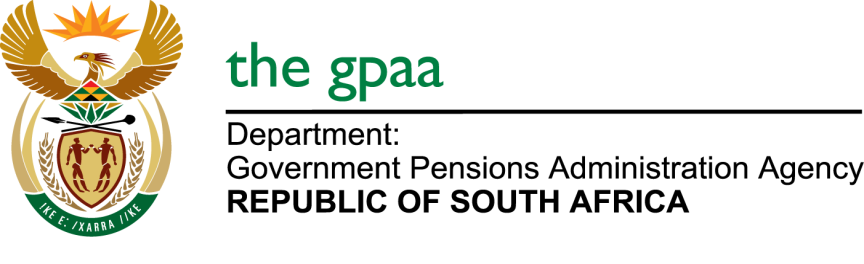 CLOSING DATE: 12 NOVEMBER 2018SUPPLY AND DELIVERY OF STATIONERY BID (GPAA 10 2018)NAME OF BIDDERSMatoc Investment CCPro PC CCFormax Stationery And Media (Pty) LtdMake Commodities (Pty) LTDProskairos Trading (Pty) LTDJabatha Paper And Stationery Bidvest Waltons Ele Engineering Project & Trading CcBrotherly Love Trading & Projects 113 CcN And C Civils Krystal Bean Trading Sheba Marketing And Promotions Leitum Stationers CcRabada Business EnterpriseJacage SuppliesMupo Washu Environmental Consultant Watchword Trading & Projects CcPalmerton Cartridges Lutak Consulting Bonolo Workshops  Requisites CcPlay N Learn (Pty) LtdTSTS Trading Enterprise CcEmza Project MarketingKgotso Mokone TradersDecofame (Pty) LtdMemotek Trading CcManenekazi Projects Management And Catering Nkepile Business Enterprise Shebba Trading CcReagile Consulting Services And Projects Cc Madiba Promotions (Pty) LtdCost Plus Office Supplies (Pty) Ltd Be For Sunset Trading And Projects Baetapele Office Supplies Mogohle Morufane Trading Peo Information And Technology Amiware Cc Efficiency Assure Macs Office SuppliersB3 Media ProductsWakhanyane (PTY) LTDMorerwa Supply And Projects Pty  Preview Caterers And Printing Services  